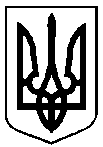 УКРАЇНА СТЕПНЕНСЬКА СІЛЬСЬКА РАДАЗАПОРІЗЬКОГО РАЙОНУ ЗАПОРІЗЬКОЇ ОБЛАСТІсесія дев’ятого скликанняР І Ш Е Н Н Я___  ___________ 202__ року 							№  Про затвердження переліку адміністративних послугЗаслухавши та обговоривши інформацію сільського голови Любименко В.М. щодо переліку адміністративних послуг, які надаються Степненською  сільської радою та її виконавчим комітетом, під час здійснення власних (самоврядних) повноважень, керуючись Законом України «Про адміністративні послуги», статтею 26 Закону України «Про місцеве самоврядування в Україні», Степненська сільська рада В И Р І Ш И Л А:Затвердити Перелік адміністративних послуг, які надаються Степненською сільською радою та її виконавчим комітетом, під  час здійснення власних (самоврядних) повноважень (додаток).Встановити, що адміністративні послуги не надаються у випадку наявності заборгованості за послуги водопостачання та вивезення твердих побутових відходів за адресою домоволодіння особи, яка звернулась за адміністративними послугами.Оприлюднити прийняте рішення на офіційному веб-сайті Степненської  сільської ради та на дошці оголошень.Рішення Степненської  сільської ради від 21.12.2016 р. № 15 «Про затвердження переліку адміністративних послуг, які надаються Степненською  сільської радою та її виконавчим комітетом» вважати таким, що втратило чинність.Контроль за виконанням цього рішення покласти на першого заступника сільського голови Висоцького А.А.Степненський сільський голова 					В.М. Любименко														Затверджено рішенням Степненської 														сільської ради від __.__.202__ №  														Любименко В.М. 														Степненський сільський головаПерелік адміністративних послуг№ з/пНайменування послугиРозмір плати, безоплатністьНормативно-правовий актПерелік документів для отримання послугиТерміни надання послуги1.посвідчення заповіту0,85 грн.п.5. ст. 38 Закону України «Про місцеве самоврядування в Україні», Наказ Міністерства юстиції України від 11.11.2011. № 3306/5 «Про затвердження Інструкції про порядок вчинення нотаріальних дій посадовими особами органів місцевого самоврядування», Декрету Кабінету Міністрів України «Про державне мито». Ст.3Паспорт громадянина України (у вигляді книжечки або картки), довідка про присвоєння реєстраційного номеру облікової картки платника податків (ідентифікаційний код), поштовий конвертПісля оплати, в день подачі документів2.Посвідчення справжності підпису на документі0,34 грн.п.5. ст. 38 Закону України «Про місцеве самоврядування в Україні», Наказ Міністерства юстиції України від 11.11.2011. № 3306/5 «Про затвердження Інструкції про порядок вчинення нотаріальних дій посадовими особами органів місцевого самоврядування» Декрету Кабінету Міністрів України «Про державне мито». Ст.3 Паспорт громадянина України, ідентифікаційний кодПісля оплати, в день подачі документів3.Посвідчення справжності копій документів0,17грн.(за сторінку)п.5. ст. 38 Закону України «Про місцеве самоврядування в Україні», Наказ Міністерства юстиції України від 11.11.2011. № 3306/5 «Про затвердження Інструкції про порядок вчинення нотаріальних дій посадовими особами органів місцевого самоврядування» Декрету Кабінету Міністрів України «Про державне мито». Ст.3 Паспорт громадянина України, ідентифікаційний код фізичні особи Оригінал документу, з якого знята копія Після оплати, в день подачі документів4.Видача дублікатів нотаріально посвідчених документів0,51 грн.п.5. ст. 38 Закону України «Про місцеве самоврядування в Україні», Наказ Міністерства юстиції України від 11.11.2011. № 3306/5 «Про затвердження Інструкції про порядок вчинення нотаріальних дій посадовими особами органів місцевого самоврядування» Декрету Кабінету Міністрів України «Про державне мито».Паспорт громадянина України, ідентифікаційний код фізичні особиПісля оплати, в день звернення5.Державна реєстрація народження дитинибезоплатноНаказ Міністерства юстиції України № 3335/ 5 від 27.12.2010 «Про затвердження порядку надання платних послуг відділами ДРАЦС», ЗУ «Про місцеве самоврядування в Україні»Документи, що підтверджують факт народження дитини, паспорти батьків, свідоцтво про шлюб батьківНе пізніше 30 днів6.Державна реєстрація смертібезоплатноНаказ Міністерства юстиції України № 3335/ 5 від 27.12.2010 «Про затвердження порядку надання платних послуг відділами ДРАЦС», ЗУ «Про місцеве самоврядування в Україні»Лікарське свідоцтво про смерть особи, паспорт померлої особи, паспорт громадянина України- заявника3 дні, 5 днів7.Державна реєстрація шлюбу0,85 грн.п.5. ст. 38 Закону України «Про місцеве самоврядування в Україні», п.5Декрету Кабінету Міністрів України «Про державне мито».Заява про реєстрацію шлюбу, написана і зареєстрована в сільській раді за місяць до реєстрації шлюбу, паспорти осіб, що беруть шлюбПісля закінчення одного місяця з дня подання заяви8.Підготовка документів для реєстрації місця проживання, зняття з реєстрації безоплатноЗУ «Про місцеве самоврядування в Україні»Талон зняття з реєстрації з попереднього місця проживання, паспорт громадянина України.В день подачі необхідних документів9.Підготовка документів для видачі паспорта громадянина України, видачі нового паспорта в зв’язку із зміною прізвища, взамін втраченогобезоплатноЗУ «Про місцеве самоврядування в Україні»Свідоцтво про народження Свідоцтво про шлюб, Свідоцтво про зміну прізвища, Свідоцтво про шлюб або довідка ДРАЦС про відсутність шлюбу, 4 фотографії розміром 3Х4В день подачі необхідних документів10.Передача земельних ділянок безоплатно у власністьбезоплатноп.34 ст.26 Закону України «Про місцеве самоврядування в Україні», статті 12, 33, 38, 116, 118, 121 Земельного кодексу УкраїниКопія та оригінал паспорту громадянина України, кадастрові плани земельних ділянок Щомісячно, за зверненням11.Затвердження проекту відведення та передача земельної ділянки безоплатно у власністьбезоплатноп.34 ст.26 Закону України «Про місцеве самоврядування в Україні», статті 12, 33, 38, 116, 118, 121 Земельного кодексу УкраїниОригінал та копія проекту відведення земельної ділянки, висновок про погодження проекту землеустрою щодо відведення земельної ділянки (виданий потійно діючою комісією з розгляду питань, пов»язаних з погодженням документації із землеустрою при Держкомземі у рівненському районі)Щомісячно, за зверненням12.Дозвіл на розроблення проекту відведення земельної ділянки в орендубезоплатноСтатті 93, 122, 123, 124 Земельного кодексу України, Закон України «Про оренду землі»Копія та оригінал паспорту громадянина України, кадастрові плани земельних ділянок, акт погодження меж земельної ділянки Фізичні та юридичні особиЩомісячно, за зверненням13.Затвердження проекту відведення та передача земельної ділянки в орендубезоплатноСтатті 93, 122, 123, 124 Земельного кодексу України, Закон України «Про оренду землі»Заява, Оригінал та копія проекту відведення земельної ділянки, висновок експертизи землевпорядної документаціїЩомісячно, за зверненням14.Продовження терміну оренди земельної ділянкибезоплатноСтатті 93, 122, 123, 124 Земельного кодексу України, Закон України «Про оренду землі»Заява, оригінал та копія старого договору оренди землі, паспорт громадянина УкраїниЩомісячно, за зверненням15.Дозвіл на розроблення проекту землеустрою по зміні цільового призначення земельної ділянки безоплатноп. 34 ст.26 Закону України «Про місцеве самоврядування в Україні», ст.ст. 12,20, 22, п.12 розділу 10 Перехідні положення Земельного кодексу України, Постанови Кабінету Міністрів України «Про порядок зміни цільового призначення земель, які перебувають у власність громадян та юридичних осіб», ЗУ «Про регулювання містобудівної документації»Заява, паспорт заявника, державний акт на земельну ділянку, зміна цільового призначення якого проводитьсяЩомісячно, за зверненням16.Затвердження проекту та зміна цільового призначення земельної ділянкибезоплатноп. 34 ст.26 Законом України «Про місцеве самоврядування в Україні», ст.ст. 12,20, 22, п.12 розділу 10 Перехідні положення Земельного кодексу України, Постанови Кабінету Міністрів України «Про порядок зміни цільового призначення земель, які перебувають у власність громадян та юридичних осіб»Паспорт заявника, проект по зміні цільового призначення земельної ділянки, розрахунок втрат сільськогосподарського або лісового виробництва, висновок експертизи землевпорядної організаціїЩомісячно, за зверненням17.Дозвіл на поділ земельної ділянки на декілька ділянокбезоплатноп.34 ст.26 Закону України «Про місцеве самоврядування в Україні», п.8 ст.126, 186 Земельного кодексу України. Заява, паспорт заявника, Державний акт на земельну ділянкуЩомісячно, за зверненням18.Дозвіл на розроблення проекту відведення земельної ділянки у власність шляхом викупубезоплатноп. 34 ст.26 Законом України «Про місцеве самоврядування в Україні», ст.127 (п.1 ), 128, 186 (п. “в”), Земельного Кодексу УкраїниЗаява (клопотання) копія паспорту, кадастровий план земельної ділянкиЩомісячно, за зверненням19.Затвердження проекту відведення та продаж земельних ділянокбезоплатноп. 34 ст.26 Законом України «Про місцеве самоврядування в Україні», ст.127 (п.1 ), 128, 186 (п. “в”), Земельного Кодексу УкраїниЗаява (клопотання) копія паспорту, проект відведення земельної ділянки Щомісячно, за зверненням20.Дозвіл на виготовлення проекту відведення по передачі земельних ділянок в постійне користуваннябезоплатноСт.92 Земельного кодексу УкраїниЗаява, копія паспорту, кадастрові плани земельних ділянокЩомісячно, за зверненням21.Затвердження проекту та передача земельних ділянок в постійне користуваннябезоплатноСт.92 Земельного кодексу УкраїниЗаява, паспорт, проект відведення земельних ділянок в постійне користуванняЩомісячно, за зверненням22.Видача довідки про адресу нерухомого майнабезоплатноЗакон України "Про звернення громадян"Паспорт громадянина України, будівельний паспорт на будівлюВ день звернення23.Видача довідки про склад сім’їбезоплатноЗакон України "Про звернення громадян"Паспорта, свідоцтво про народження членів сім’їВ день звернення24.Видача довідки на отримання одноразової допомоги у зв’язку з народженням дитинибезоплатноЗУ «Про державну реєстрацію актів цивільного стану», п.5. ст. 38 Закону України «Про місцеве самоврядування в Україні».Паспорт громадянина України, свідоцтво про народження дитиниВ день реєстрації народження25.Видача довідки на отримання допомоги на похованнябезоплатноЗУ «Про державну реєстрацію актів цивільного стану», п.5. ст. 38 Закону України «Про місцеве самоврядування в Україні».Паспорт громадянина України заявника, свідоцтво про смерть померлої особиВ день реєстрації смерті26.Видача інших довідокбезоплатноЗакон України «Про звернення громадян».Паспорт громадянина УкраїниВ день звернення27.Видача витягів з господарської книгибезоплатноЗакон України «Про звернення громадян».Паспорт громадянина УкраїниВ день звернення28.Прийом, реєстрація пропозицій, заяв, скарг громадян, контроль їх виконання безоплатноЗакон України «Про звернення громадян», п.1,ч”б” ст.38 ЗУ „Про місцеве самоврядування в Україні”Паспорт громадянина України , зверненняПостійно29.Присвоєння поштової адреси об’єкту нерухомого майна.безоплатноЗакон України «Про звернення громадян, ЗУ „Про місцеве самоврядування в Україні”Паспорт громадянина України, документи на будівлюЩомісячно, за зверненням30.Дозвіл на зрізання зелених насаджень безоплатноПостанова КМУ від 01.08.2006 № 1045”Про затвердження порядку видалення дерев, кущів, газонів і квітників в населених пунктах”, ЗУ «Про місцеве самоврядування в Україні»Клопотання, звернення, акт обстеження зелених насадженьЩомісячно, за зверненням31.Дозвіл на проведення зборів, мітингів, маніфестацій і демонстрацій, спортивних видовищ та інших масових заходівбезоплатноп.п.3 п."б" ст38 ЗУ "Про місцеве самоврядування в Україні"Звернення, клопотанняЩомісячно, за зверненням32.Затвердження за погодження  з власниками графіків роботи об’єктів торгівлі та побутових послугбезоплатноп.п.4 п"б" ЗУ "Про місцеве самоврядування в Україні"Звернення власника закладу торгівлі. Дозвільні документи на відкриття закладу Щомісячно, за зверненням33.Надання в оренду комунального майназгідно договору орендип.31 ст. 26 Закон України «Про місцеве самоврядування в Україні". Закон України "Про оренду державного та комунального майна"Постанова Кабінету Міністрів №786 від 04.10.1995Рішення сесії сільської ради про надання в оренду комунального майна, копія паспорта громадянина УкраїниЩомісячно, за зверненням34.Реєстрація статутів (положен), розташованих на території ради закладівбезоплатноП.11 ч”б” ст. 32 ЗУ „ Про місцеве самоврядування в Україні”Щомісячно, за зверненням35.Надання дозволу на виготовлення проектно - технічної документації на газифікаціюбезоплатноП.5ч”а” ст. 30 ЗУ „Про місцеве самоврядування в Україні”Щомісячно, за зверненням36.Видача витягів з рішень засідань виконкому та сесій сільської радибезоплатноЗакон України «Про місцеве самоврядування в Україні,   Закон України "Про звернення громадян"Звернення особиЗа зверненням 37.Надання допомоги на поховання, громадян які ніде не працювали і не знаходилися на  обліку в  центрі зайнятості.безоплатноЗакон України "Про місцеве самоврядування в Україні", ЗУ «Про поховання та похоронну справу», постанова Кабінету Міністрів  України № 99 від 31.01.2007 „ Про затвердження порядку надання допомоги на  поховання деяких категорій  осіб виконавцю волевиявлення померлого або особу, яка зобов’язана поховати померлого”.рішення  сесії сільської ради.Звернення особи, довідка  на одноразову допомогу на поховання, свідоцтво про смерть, довідка що не стояв на обліку в РЦЗ, довідка з ким проживав до дня  смерті Щомісячно, за зверненням 38.Адміністративний збір за реєстрацію/зняття з реєстрації місця проживання фізичної особи  у разі звернення особи протягом встановленого Законом0,0085 розміру мінімальної заробітноїЗУ « Про свободу пересування та вільний вибір місця проживання» ст.11-¹ Адміністративний збір.Паспорт громадянина України, свідоцтво про народження, заяваПісля оплати, в день подачі документів39Адміністративний збір за реєстрацію/зняття з реєстрації місця проживання фізичної особи  у разі звернення особи з порушенням  встановленого Законом 0,0255 розміру мінімальної заробітної платиЗУ « Про свободу пересування та вільний вибір місця проживання» ст.11-¹ Адміністративний збір.Паспорт громадянина України, свідоцтво про народження, заяваПісля оплати, в день подачі документів 